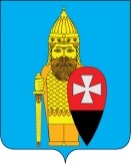 АДМИНИСТРАЦИЯПОСЕЛЕНИЯ ВОРОНОВСКОЕ В ГОРОДЕ МОСКВЕПОСТАНОВЛЕНИЕ16.12.2021 № 80Об утверждении муниципальной программы«Ремонт дорог населенных пунктов, проведение работ по нанесению дорожной разметки на объектахдорожного хозяйства поселения Вороновское в 2022 году»В соответствии с Законом города Москвы от 06.11.2002 № 56 «Об организации местного самоуправления в городе Москве», Уставом поселения Вороновское, в целях обеспечения безопасности дорожного движения автотранспорта и пешеходов, поддержания надлежащего санитарно-технического состояния улично-дорожной сети и устойчивого функционирования сети автомобильных дорог общего пользования местного значения, администрация поселения Вороновское постановляет;1. Утвердить муниципальную программу «Ремонт дорог населенных пунктов, проведение работ по нанесению дорожной разметки на объектах дорожного хозяйства поселения Вороновское в 2022 году» (приложение к настоящему постановлению).2. Опубликовать настоящее постановление в бюллетене «Московский муниципальный вестник» и разместить на официальном сайте администрации поселения Вороновское в информационно-телекоммуникационной сети «Интернет».3. Настоящее постановление вступает в силу с 01 января 2022 года.4. Контроль за исполнением настоящего постановления возложить на заместителя главы администрации поселения Вороновское Кохановского Р.Н. Глава администрациипоселения Вороновское                                                                       Е.П. Иванов	Приложение к постановлению администрациипоселения Вороновское в городе Москвеот 16.12.2021 № 80МУНИЦИПАЛЬНАЯ ПРОГРАММА«Ремонт дорог населенных пунктов, проведение работ по нанесению дорожной разметки на объектах дорожного хозяйства поселения Вороновское в 2022 году»1. Паспорт муниципальной программыАнализ проблемы и обоснование ее решения программными методамиСохранность автомобильных дорог в поселении Вороновское зависит от качества и регулярности выполнения работ по ремонту объектов дорожного хозяйства, а также элементов по их обустройству в соответствии с требованиями к санитарно-техническому содержанию объектов дорожного хозяйства улично-дорожной сети города Москвы и порядком выполнения работ по капитальному ремонту, текущему ремонту и содержанию объектов дорожного хозяйства улично-дорожной сети города Москвы, утвержденными постановлением правительства Москвы от 16.12.2014 № 762-ПП.Реализация мероприятий программы позволит улучшить состояние и обеспечить нормальное функционирование автомобильных дорог общего пользования и безопасность дорожного движения.Для достижения намеченной цели предусмотрено решение следующих задач:- выполнение работ по ремонту и обеспечению безопасности дорожного движения на автомобильных дорогах общего пользования местного значения поселения Вороновское согласно адресному перечню объектов дорожного хозяйства поселения Вороновское, подлежащих ремонту в 2022 году.3. Прогноз развития реализации программы и планируемые показатели по итогам реализации программыПрограмма включает в себя комплекс скоординированных мероприятий, необходимых для восстановления первоначальных транспортно-эксплуатационных характеристик. В соответствии с целью и задачами программы основной эффект от реализации ее мероприятий имеет, прежде всего социальную направленность, стимулирующую активизацию экономической деятельности.Исходя из целей программы, предусматриваются основные направления ее реализации:- своевременное и качественное проведение дорожных работ для повышения уровня безопасности дорожного движения;- развитие и совершенствование автомобильных дорог.4. Цель, задачи и конечные результаты программыЦелью программы является обеспечение сохранности и совершенствования объектов дорожного хозяйства, устойчивого и безопасного функционирования сети автомобильных дорог поселения Вороновское в отношении автомобильных дорог местного значения.Достижение цели программы будет осуществляться путем выполнения следующих задач:- качественное выполнение работ по ремонту дорог;- обеспечение нормативных эксплуатационных свойств покрытий проезжей части;- повышение уровня безопасности дорожного движения;- улучшение технического состояния существующей сети автомобильных дорог местного значения; - снижение доли автомобильных дорог, не соответствующих нормативным требованиям;- нанесение дорожной разметки.5. Сроки и этапы реализации программыПрограмма предусматривает один этап реализации – 2022 год6. Ресурсное обеспечение программыПрограмма реализуется за счет средств местного бюджета поселения Вороновское и средств субсидии из бюджета города Москвы.Финансирование мероприятий программ за счет средств местного бюджета поселения Вороновское и средств субсидии из бюджета города Москвы осуществляется в установленном законодательством порядке. Общий объем финансирования на реализацию программы составляет 26 147 400,00 руб.7. Оценка эффективности программыРеализация программных мероприятий позволит обеспечить устойчивое и безопасное функционирование сети автомобильных дорог городского округа. Эффективность реализации программы по использованию бюджетных денежных средств, выделенных для реализации программы, определяется достижением целевых показателей.8. Организация управления и контроль за ходом программыФормы и методы управления реализацией программы определяются администрацией поселения Вороновское.Общее руководство и управление реализацией программных мероприятий осуществляет администрация поселения Вороновское.Администрация поселения Вороновское является заказчиком программы и координатором деятельности исполнителей мероприятий программы. Администрация поселения Вороновское осуществляет:- разработку механизмов привлечения дополнительных финансовых ресурсов для реализации программы;- контроль за эффективным и целевым использованием бюджетных средств на реализацию программы;- анализ количественных и качественных параметров состояния и развития секторов экономики и подготовку соответствующих предложений, в том числе по совершенствованию нормативной правовой базы, необходимой для реализации программы;- привлечение организаций для реализации проектов программы в соответствии с действующим законодательством;- информационно - аналитическое обеспечение процесса реализации программы, мониторинг выполнения программы в целом и входящих в ее состав мероприятий;- подготовку в установленные сроки ежемесячных и годовых отчетов, годового доклада о ходе реализации программы Совету депутатов поселения Вороновское.Контроль за исполнением настоящей программы осуществляет глава администрации поселения Вороновское.9. Перечень мероприятий программы:Приложение 1 к муниципальной программе «Ремонт дорог населенных пунктов в поселении Вороновское в 2022 году»Адресный перечень объектов дорожного хозяйства поселения Вороновское, подлежащих ремонту в 2022 годуПриложение 2 к муниципальной программе «Нанесение дорожной разметки на объектах дорожного хозяйства в поселении Вороновское в 2022 году»Адресный перечень объектов дорожного хозяйства, подлежащих ремонту в 2022 году объектов дорожного хозяйства, подлежащих разметке пластичными материалами в поселении Вороновское в 2022 годуНаименование Программы«Ремонт дорог населенных пунктов, проведение работ по нанесению дорожной разметки на объектах дорожного хозяйства поселения Вороновское в 2022 году»Основание для разработки программы- Федеральный закон от 06.10.2003 № 131-ФЗ «Об общих принципах организации местного самоуправления в Российской Федерации»;- Бюджетный кодекс РФ;- Закон города Москвы от 06.11.2002 № 56 «Об организации местного самоуправления в городе Москве»;- Устав поселения Вороновское;- Постановление Правительства Москвы от 16.12.2014 № 762-ПП «Об утверждении Требований к санитарно-техническому содержанию объектов дорожного хозяйства улично-дорожной сети города Москвы и Порядка выполнения работ по капитальному ремонту, текущему ремонту, разметке и содержанию объектов дорожного хозяйства улично-дорожной сети города Москвы»Цель программыСохранность автомобильных дорог местного значения в поселении Вороновское Задачи программыУлучшение технического состояния существующей сети автомобильных дорог местного значения. Повышение уровня безопасности дорожного движения. Качественное выполнение работ по ремонту и дорог; нанесение дорожной разметки на объектах дорожного хозяйства;Обеспечение нормативных эксплуатационных свойств покрытий проезжей частиЦелевые показатели эффективности реализации программыРемонт объектов дорожного хозяйства асфальтобетонными смесями – 18, 57 тыс. кв.м.;Приведение в исправное техническое состояние существующей сети автомобильных дорог местного значения – 3 ед.;Нанесение дорожной разметки на объектах дорожного хозяйства – 2 ед.;Площадь дорожной разметки - 695,30 кв.м.Заказчик программыадминистрация поселения ВороновскоеРазработчик программы и ответственный исполнитель программыадминистрация поселения ВороновскоеКоординатор программыглава администрации поселения ВороновскоеСрок реализации программы2022 годОбъемы и источники финансированияОбщий объем средств на реализацию мероприятия по Ремонту дорог населенных пунктов (приложение 1 к муниципальной программе) – 25 303 300,00 руб., в том числе:  - средства бюджета поселения Вороновское – 506 100,00 руб.; - средства субсидии из бюджета города Москвы – 24 797 200,00 руб.Общий объем средств на реализацию мероприятия по нанесение дорожной разметки на объектах дорожного хозяйства (приложение 2 к муниципальной программе) – 844 100,00 в том числе:  - средства бюджета поселения Вороновское – 16 900,00 руб.; - средства субсидии из бюджета города Москвы – 827 200,00 руб.№ п/пНаименование и содержание мероприятийОтветственный исполнитель мероприятийСроки исполненияОбъемы финансирования (руб.)Источники финансирования1234561Ремонт объектов дорожного хозяйства асфальтобетонными смесями Организации, привлекаемые в соответствии с действующим законодательствомI-IV квартал 2022 г.24 797 200,00Субсидия из бюджета г. Москвы1Ремонт объектов дорожного хозяйства асфальтобетонными смесями Организации, привлекаемые в соответствии с действующим законодательствомI-IV квартал 2022 г.506 100,00Бюджет поселения Вороновское2Нанесение дорожной разметки на объектах дорожного хозяйства Организации, привлекаемые в соответствии с действующим законодательствомI-IV квартал 2022 г.827 200,00Субсидия из бюджета г. Москвы2Нанесение дорожной разметки на объектах дорожного хозяйства Организации, привлекаемые в соответствии с действующим законодательствомI-IV квартал 2022 г.16 900,00Бюджет поселения ВороновскоеИтого26 147 400,00№   пп.Адрес объекта (наименование объекта)Границы работГраницы работКатегорияПлощадь объекта по титулу, кв. м.Площадь объекта по титулу, кв. м.Площадь объекта по титулу, кв. м.Потребность в ремонте, кв. м.Потребность в ремонте, кв. м.Потребность в ремонте, кв. м.Общая стоимость работ, руб. (за счет субсидий г. Москвы).Общая стоимость работ, руб. (за счет средств местного бюджета).Общая стоимость работ, руб.Общая стоимость работ, руб.№   пп.Адрес объекта (наименование объекта)НачальнаяКонечнаяКатегорияПроезжая частьОбочиныВсегоПроезжая частьОбочиныВсегоОбщая стоимость работ, руб. (за счет субсидий г. Москвы).Общая стоимость работ, руб. (за счет средств местного бюджета).Общая стоимость работ, руб.Общая стоимость работ, руб.1Дорога конечная ост.авт.36 до ЖД переезда СНТ Здоровье0,01039,908в6168,500,006168,506168,500,006168,508 237 033,00168 102,70168 102,708 405 135,702Дорога с. Покровское0,02241,008в7 126,001 523,008 649,007 126,001 523,008 649,0011 549 319,00235 726,92235 726,9211 785 045,923Дорога с. Свитино0,01135,208в6 825,002 005,708 830,7003752,500,003 752,505 010 848,00102 270,38102 270,385 113 118,38Итого: на 2022 г.20 119,53 528,701991,6023 648,201 523,0018 570,0024 797 200,00506 100,00506 100,0025 303 300,00№ п/пНаименование объектаПротяженность объекта по оси Линии продольной разметкиЛинии продольной разметкиПунктирПешеходные переходыПешеходные переходыОстановки общественного транспортаОстановки общественного транспортаСтрелыСтрелыДублирование дорожных знаковДублирование дорожных знаковПарковкиПарковкиОбщая стоимость работ (за счет субсидий г. Москвы).Общая стоимость работ (за счет средств местного бюджета).Общая стоимость работ№ п/пНаименование объектап.мп.мкв.мкв.мшткв.мшткв.мшткв.мшткв.мм/мкв.мрубрубруб1Дорога п. ЛМС от столовой до пожарного ДЭПО1 726,003141,00314,1053,101,0012,800,000,0031,004,652,002,400,000,00460 474,859 415,81469 890,662Дорога п. ЛМС до ДК «Дружба»726,002157,74215,7726,603,0038,404,007,2046,007,002,002,4013,0010,88366 725,157 484,19374 209,34Итого: на 2022 г.2 452,005 298,74529,8779,704,0051,204,007,2077,0011,654,004,8013,0010,88827 200,0016 900,00844 100,00